  苗栗縣00國小辦理109年度下半年防災演練成果照片辦理時間:109年9月21日辦理地點:龍騰分校辦理人數:31(師生)成果照片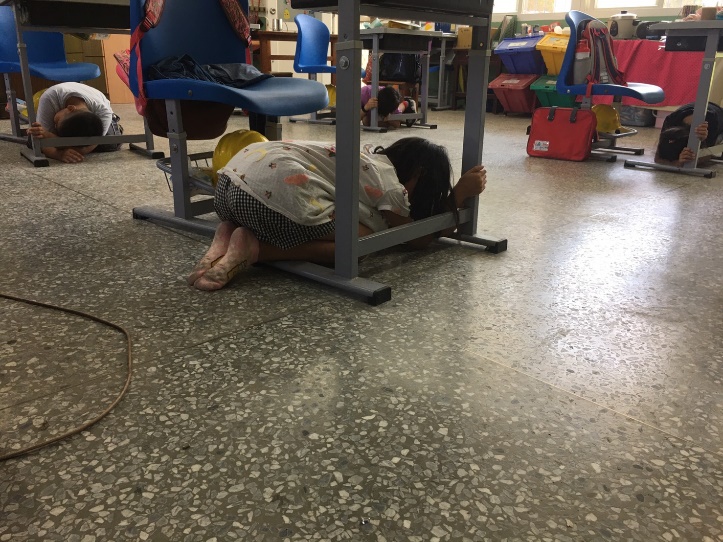 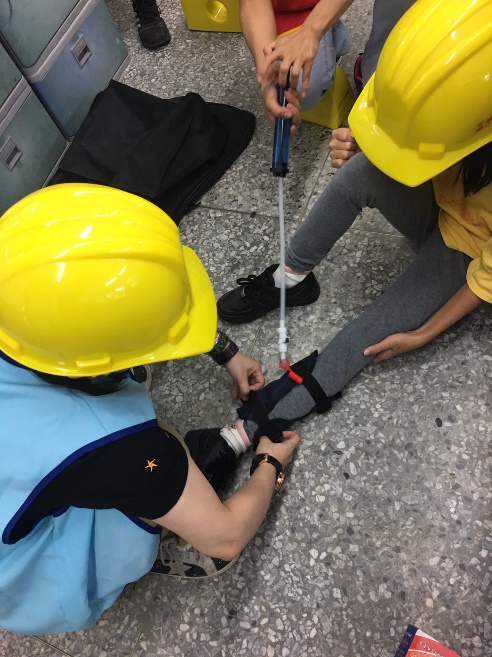 地震了!確實做好趴、掩、穩!搜救失蹤學生!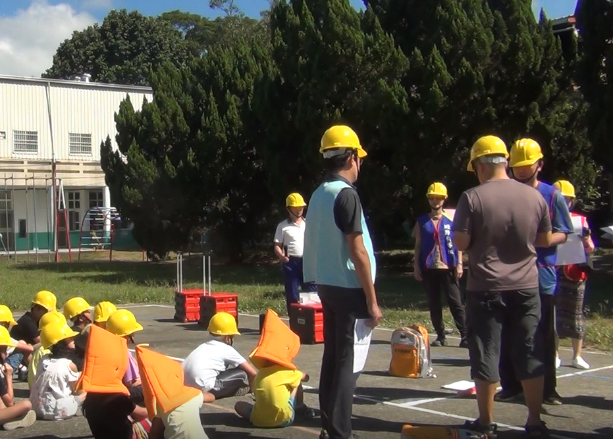 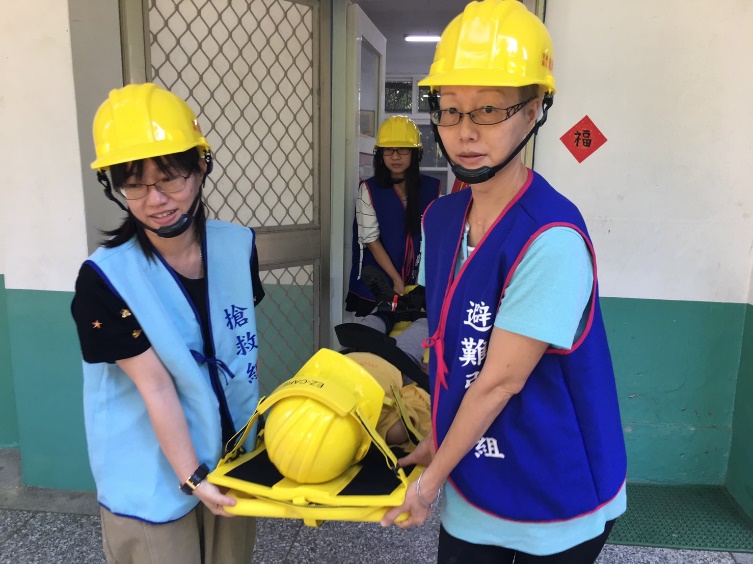 各班回報人數!將受傷學生立即送醫